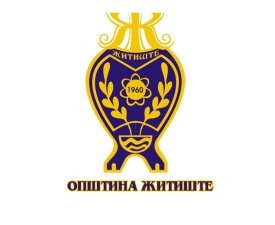 Назив спортске организације:Назив спортске организације:Назив спортске организације:Назив спортске организације:Назив спортске организације:Назив спортске организације:Назив спортске организације:Назив спортске организације:Укупно тражена средства по конкурсу:Укупно тражена средства по конкурсу:Укупно тражена средства по конкурсу:Трошкови службених лицаКотизација за такмичење и чланарина гранском савезуКотизација за такмичење и чланарина гранском савезуПревоз такмичара на такмичењеTрошкови лекарских прегледаТрошкови осигурања спортистаТрошкови спортске опремеЈануардин.дин.дин.дин.дин.дин.дин.Фебруардин.дин.дин.дин.дин.дин.дин.Мартдин.дин.дин.дин.дин.дин.дин.Априлдин.дин.дин.дин.дин.дин.дин.Мајдин.дин.дин.дин.дин.дин.дин.Јундин.дин.дин.дин.дин.дин.дин.Јулдин.дин.дин.дин.дин.дин.дин.Августдин.дин.дин.дин.дин.дин.дин.Септембардин.дин.дин.дин.дин.дин.дин.Октобардин.дин.дин.дин.дин.дин.дин.Новембардин.дин.дин.дин.дин.дин.дин.Децембардин.дин.дин.дин.дин.дин.дин.Укупнодин.дин.дин.дин.дин.дин.дин.